ГЛАВА  ГОРОДА  ЭЛИСТЫПОСТАНОВЛЕНИЕВ соответствии с Градостроительным кодексом Российской Федерации, статьей 28 Федерального закона от 6 октября 2003 года                № 131-ФЗ «Об общих принципах организации местного самоуправления в Российской Федерации», Положением о публичных слушаниях в городе Элисте, утвержденным решением Элистинского городского Собрания от 31 августа 2006 года № 4,постановляю:Провести 24 июня 2022 года в 15.00 часов собрание участников публичных слушаний по прилагаемому проекту решения Элистинского городского Собрания «О внесении изменений в Правила землепользования и застройки города Элисты» по вопросам внесения изменений в карту градостроительного зонирования Правил землепользования и застройки города Элисты, утвержденных решением Элистинского городского Собрания от 27 декабря 2010 года № 1, в части:1) включения в зону размещения объектов социальной сферы (ОС/90), с исключением из зоны городских лесов (Р-3/18), земельного участка площадью 82757 кв.м., расположенного по адресному ориентиру: Республика Калмыкия, город Элиста, 700 м. юго-западнее от «Противочумной станции»;2) включения в зону жилой застройки первого типа (Ж-1/19), с исключением из зоны жилой застройки второго типа (Ж-2/12), земельного участка площадью 585 кв.м., расположенного по адресному ориентиру: Республика Калмыкия, город Элиста, улица им. В. Манджиева, севернее № 23; 3) включения в зону коммерческой (торговой) застройки (КТ/33), с исключением из зоны скверов, бульваров и площадей (Р-2/03), земельного участка с кадастровым номером 08:14:030652:3035 площадью 100 кв.м., расположенного по адресу: Республика Калмыкия, город Элиста, ул. им. Сухэ-Батора, № 31 «А»;4) включения в зону внешнего транспорта (ВТ/01), с исключением из зоны природных ландшафтов и городских лесов (Р-3/13), земельного участка площадью 5000 кв.м., расположенного по адресному ориентиру: Республика Калмыкия, город Элиста, Северная объездная вокруг города Элиста, км. 5 слева.2. Возложить подготовку и проведение собрания участников публичных слушаний по указанным вопросам на Комиссию по подготовке Правил землепользования и застройки города Элисты.3. Поручить Комиссии по подготовке Правил землепользования и застройки города Элисты:подготовку и опубликование оповещения о начале публичных слушаний в газете «Элистинская панорама» и размещение оповещения на официальном сайте и информационных стендах Администрации города Элисты;проведение экспозиции;проведение собрания участников публичных слушаний;подготовку и оформление протокола публичных слушаний;подготовку и опубликование заключения о результатах публичных слушаний.4. На весь период проведения публичных слушаний организовать экспозицию по вопросам, указанным в настоящем постановлении, в здании Администрации города Элисты, расположенном по адресу: город Элиста, ул. Ленина, 249, 1 этаж, с 9.00 часов до 18.00 часов.5. Назначить председательствующим на собрании участников публичных слушаний Первого заместителя Главы Администрации города Элисты Шурунгова К.А.6. Определить, что письменные извещения о желании участвовать в слушаниях и предложения по вопросу слушаний от жителей города Элисты направляются на имя Первого заместителя Главы Администрации города Элисты Шурунгова К.А. и будут приниматься отделом архитектуры и градостроительства Администрации города Элисты по адресу: город Элиста, ул. им. Номто Очирова, д. 4, каб. 212 со дня публикации настоящего постановления в газете «Элистинская панорама» по 18 июня 2022 года в рабочие дни с 9.00 часов до 18.00 часов (перерыв с 13.00 часов до 14.00 часов).7. Информацию о месте проведения собрания участников публичных слушаний опубликовать в газете «Элистинская панорама» не позднее 20 июня 2022 года. 8. Опубликовать настоящее постановление в газете «Элистинская панорама» и разместить на официальном сайте Администрации города Элисты в сети «Интернет» не позднее 9 июня 2022 года.9. Контроль за исполнением настоящего постановления возложить на Первого заместителя Главы Администрации города Элисты Шурунгова К.А.Глава города Элисты                                                                            Н. ОрзаевРоссийская ФедерацияРеспублика КалмыкияЭлистинское городское Собраниешестого созываРЕШЕНИЕ № ___В соответствии с Федеральным законом от 6 октября 2003 года           № 131-ФЗ «Об общих принципах организации местного самоуправления в Российской Федерации», Градостроительным кодексом Российской Федерации, с учетом протокола публичных слушаний и заключения Комиссии по подготовке Правил землепользования и застройки города Элисты о результатах публичных слушаний, предложений Администрации города Элисты (постановления Администрации города Элисты), руководствуясь статьей 20 Устава города Элисты,Элистинское городское Собрание решило:1. Внести в Правила землепользования и застройки города Элисты, утвержденные решением Элистинского городского Собрания от 27 декабря 2010 года № 1 (с изменениями), следующие изменения:1) включить в зону размещения объектов социальной сферы (ОС/90), исключив из зоны городских лесов (Р-3/18), земельный участок площадью 82757 кв.м., расположенный по адресному ориентиру: Республика Калмыкия, город Элиста, 700 м. юго-западнее от «Противочумной станции», согласно схеме № 1 Приложения к настоящему решению;2) включить в зону жилой застройки первого типа (Ж-1/19), исключив из зоны жилой застройки второго типа (Ж-2/12), земельный участок площадью 585 кв.м., расположенный по адресному ориентиру: Республика Калмыкия, город Элиста, улица им. В. Манджиева, севернее № 23, согласно схеме № 2 Приложения к настоящему решению; 3) включить в зону коммерческой (торговой) застройки (КТ/33), исключив из зоны скверов, бульваров и площадей (Р-2/03), земельный участок с кадастровым номером 08:14:030652:3035 площадью 100 кв.м., расположенный по адресу: Республика Калмыкия, город Элиста, ул. им. Сухэ-Батора, № 31 «А», согласно схеме № 3 Приложения к настоящему решению;4) включить в зону внешнего транспорта (ВТ/01), исключив из зоны природных ландшафтов и городских лесов (Р-3/13), земельный участок площадью 5000 кв.м., расположенный по адресному ориентиру: Республика Калмыкия, город Элиста, Северная объездная вокруг города Элиста, км. 5 слева, согласно схеме № 4 Приложения к настоящему решению. 2. Администрации города Элисты разместить настоящее решение на официальном сайте Администрации города Элисты.3. Настоящее решение вступает в силу со дня его официального опубликования в газете «Элистинская панорама».Глава города Элисты -Председатель Элистинскогогородского Собрания                                                                        Н. ОрзаевСхема № 1Выкопировка из карты градостроительного зонирования Правилземлепользования и застройки города Элисты, утвержденных решениемЭлистинского городского Собрания от 27.12.2010г. № 1Схема № 2Выкопировка из карты градостроительного зонирования Правилземлепользования и застройки города Элисты, утвержденных решениемЭлистинского городского Собрания от 27.12.2010г. № 1Схема № 3Выкопировка из карты градостроительного зонирования Правилземлепользования и застройки города Элисты, утвержденных решениемЭлистинского городского Собрания от 27.12.2010г. № 1Схема № 4Выкопировка из карты градостроительного зонирования Правилземлепользования и застройки города Элисты, утвержденных решениемЭлистинского городского Собрания от 27.12.2010г. № 13 июня 2022 года№ 64г. ЭлистаО проведении публичных слушанийО проведении публичных слушанийПриложение к постановлению Главы города Элистыот 3 июня 2022 года № 64«__» _____ 2022 года            заседание № ___            заседание № ___      г. ЭлистаО внесении изменений в Правила землепользования и застройки города ЭлистыО внесении изменений в Правила землепользования и застройки города ЭлистыО внесении изменений в Правила землепользования и застройки города ЭлистыПриложениек решению Элистинского городского Собранияот «___» ____ 2022 года № __ПЗЗ:Предлагаемое изменение в ПЗЗ:ПЗЗ:Предлагаемое изменение в ПЗЗ:ПЗЗ:Предлагаемое изменение в ПЗЗ:ПЗЗ:Предлагаемое изменение в ПЗЗ: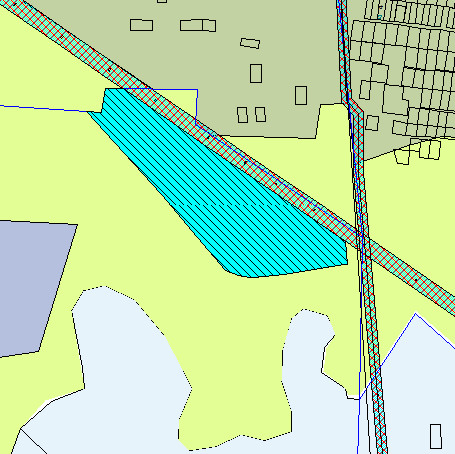 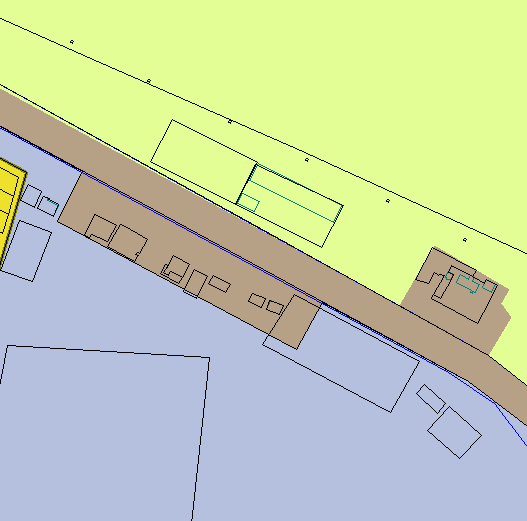 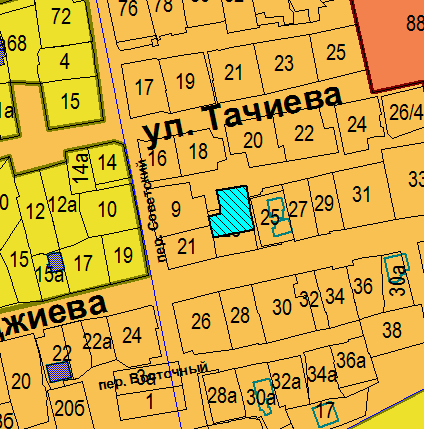 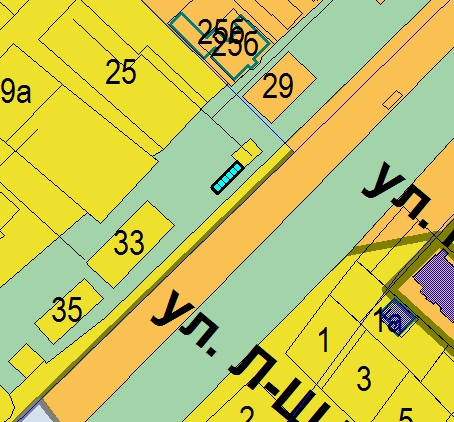 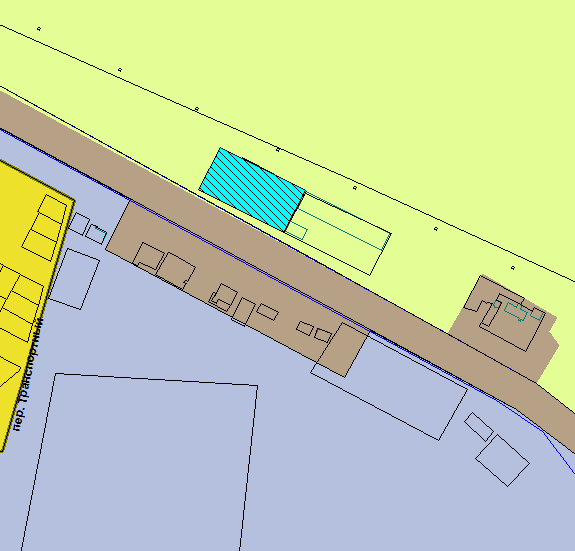 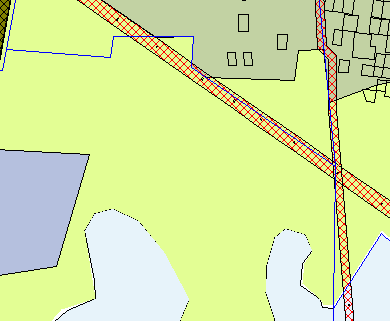 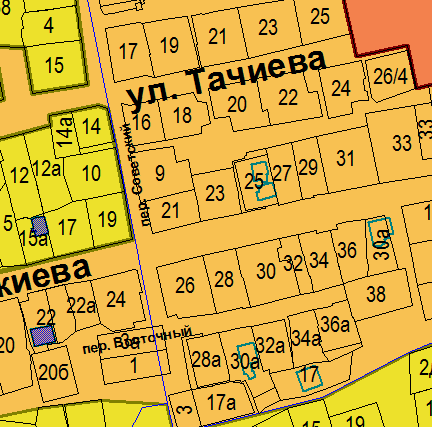 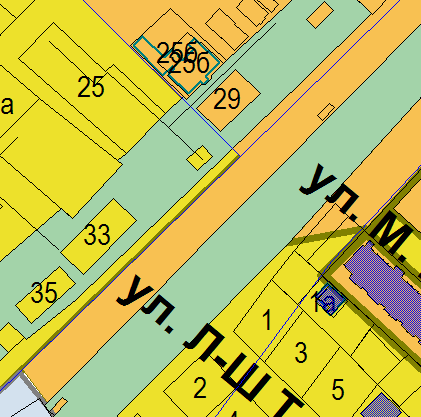 